Anchoring Phenomenon Routine TrackerElement 1: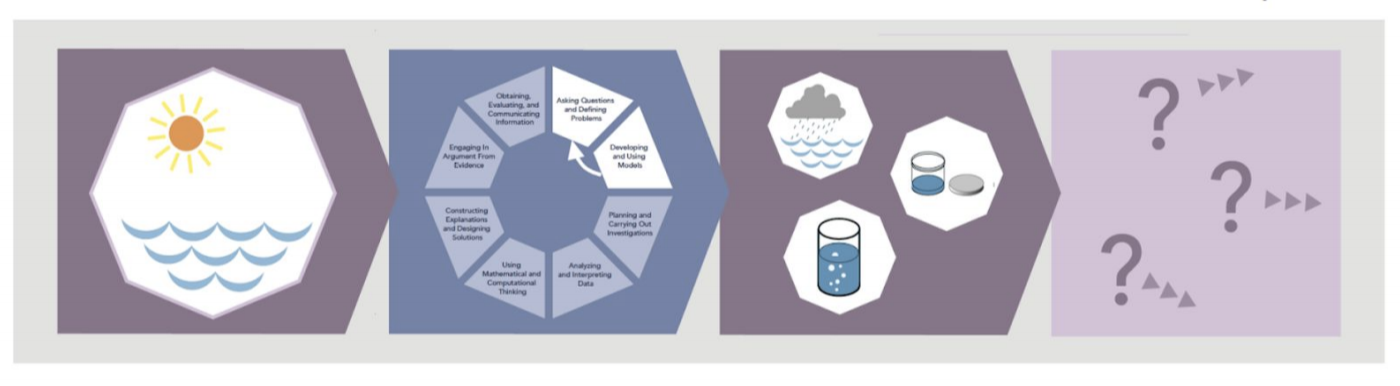  Explore the PhenomenonWhat do we notice?Element 2: 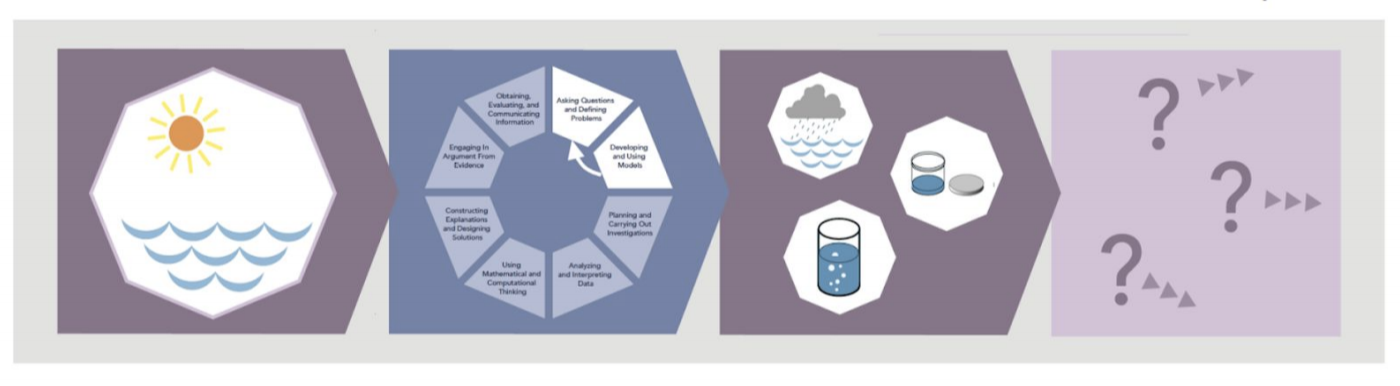 Attempt to Make Sense of the PhenomenonHow can we explain this? Do our explanations agree?Element 3: 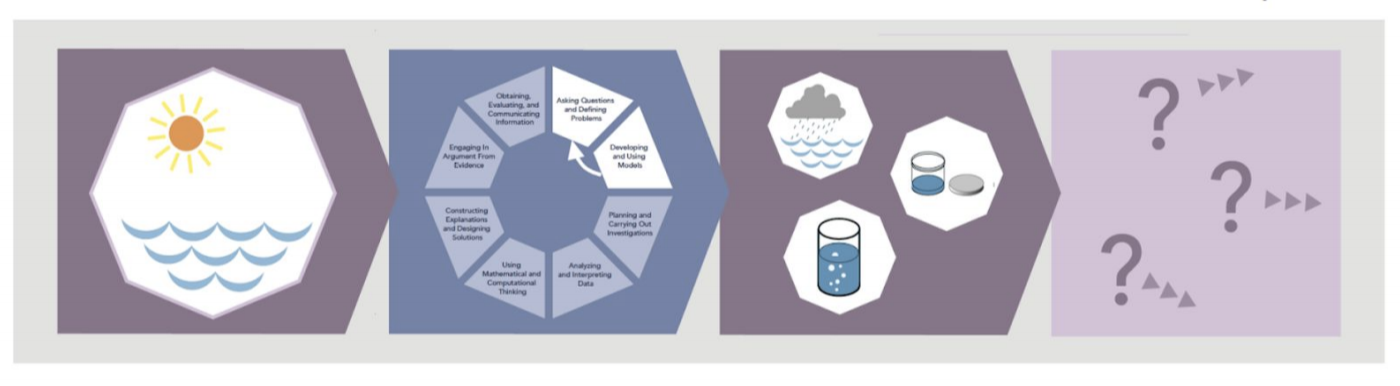 Identify Related PhenomenaWhere else does something similar happen?Element 4: 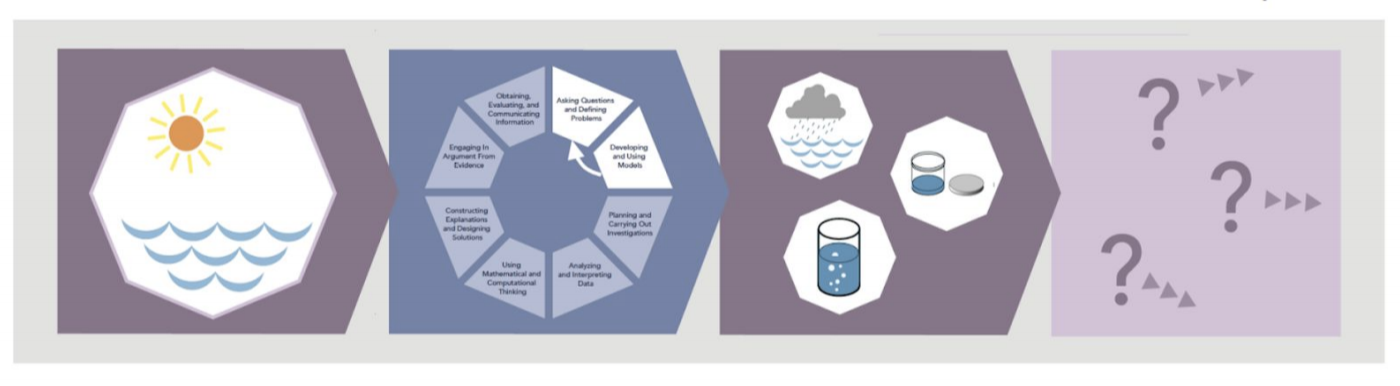 Develop Questions and Next StepsWhat should we do to figure out how to explain this?Notes about what you or the students did.How does this support figuring out?How does this support a classroom culture where all students have access?